Тема: ВЕСНА1. Рассмотреть вместе с ребенком картинки. Вспомнить и назвать времена года. Уточнить последовательность смены времен года. Спросить ребенка, знает ли он, какое время года сейчас? Попросить назвать предшествующее весне и последующее за весной время года. Понаблюдать вместе с ребенком за весенними изменениями в природе.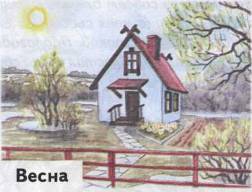 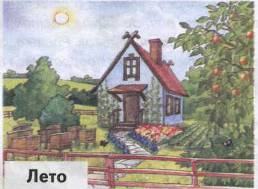 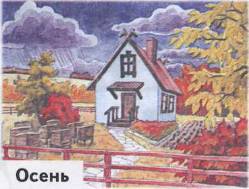 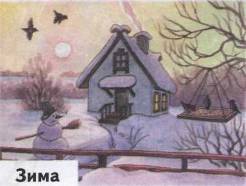 2. Познакомить ребенка с названиями весенних месяцев.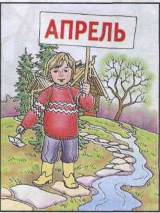 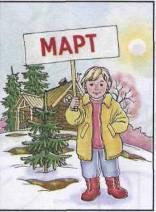 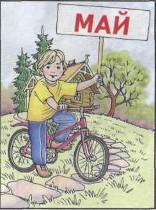 3. Рассмотри картинки с изображениями зимы и весны. Назови приметы этих времен года. Сравни их между собой по образцу: Зимой солнце тусклое, а весной яркое.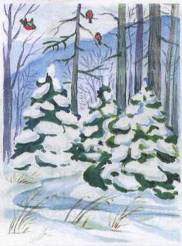 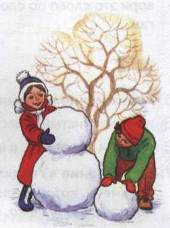 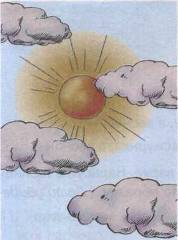 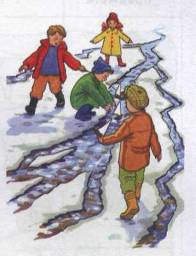 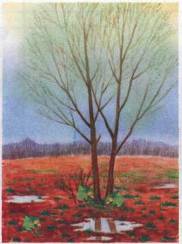 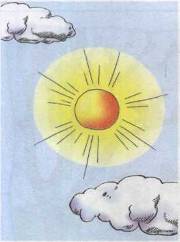 4. Упражнение «Подбирай, называй, запоминай»: Назови как можно больше слов-признаков; слов-действий.а)	Весна (какая?) — ранняя, теплая, долгожданная.
Солнце (какое?) — ....Почки (какие?) — .... Листья (какие?) — ....б)	Солнце весной (что делает?) — греет, припекает, ласкает, согревает.Листья на деревьях (что делают?) — ....	Ручьи (что делают?) — ....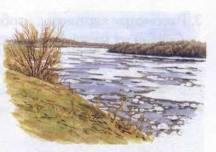 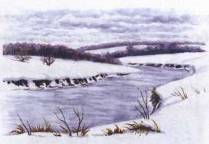 5. Рассмотри картинки. Объясни значение слова «ледоход». Проговори это слово по слогам.6.	Упражнение «Скажи наоборот»: Закончи предложения.Зимой снег чистый, а весной — ....	Зимой солнце тусклое, а весной — ....Зимой дни холодные, а весной — ....       Зимой погода часто пасмурная, а весной — ....7.	Упражнение «Увидели, не увидели»: Таня и Ваня гуляли в парке. Нарисуй в таблицу
предметы, которые они там увидели. Закончи предложения по образцу. (Дети увидели три скворечника, а не заметили пять скворечников.)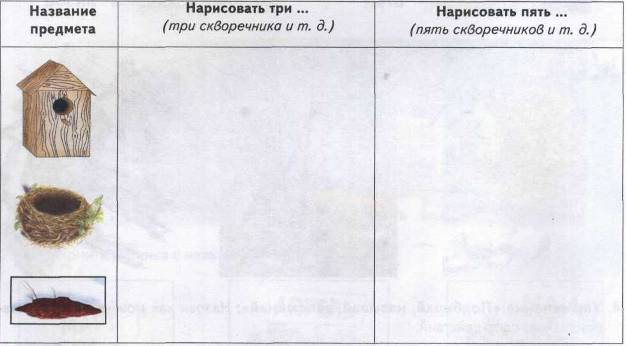 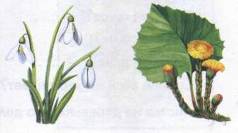 Назови цветы, которые весной появляются первыми. Как, ты думаешь, почему их называют
первоцветами?Рассказать ребенку, для кого делают скворечники, как и из чего их делают.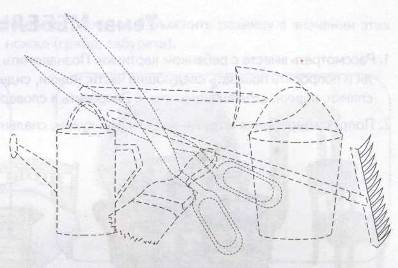 10. Упражнение «Прятки»:Какие предметы спрятаны на картинке? Назови их и обведи по контуру цветными карандашами. Как люди используют весной эти предметы?11. Упражнение «Нелепицы»: Рассмотри картинку. Скажи, чего не бывает весной.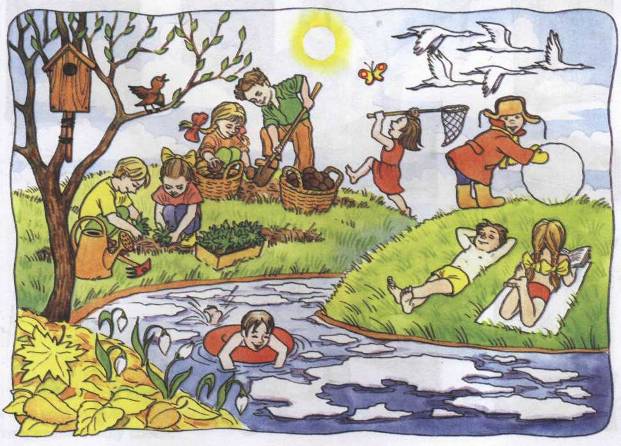 